PRESS RELEASE	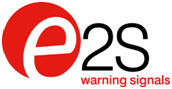 To download a 300dpi print quality image, go to parkfield.co.uk/e2s-usa/nfpa18-print.jpgTo download a Word file of the text, go to parkfield.co.uk/e2s-usa/nfpa18.docxTo view all E2S press information, go to parkfield.co.uk/e2s-usa/
The brightest lights at NFPA 2018
Released May 21, 2018On Booth 1757 at NFPA 2018, June 11 – 14 in Las Vegas, NFPA member E2S Warning Signals, the world’s leading independent manufacturer of audible and visual warning signals, will be launching its new UL approved Division 1 and Division 2 visual signaling devices. The new Xenon strobes from the D1x family are the brightest UL1971/UL1638 approved signals available for Class I/II Div 1 and Class I Zone 1/20 explosion proof applications. The D1xB2XH2 model has a UL1971 light output of over 190 Candelas with an operating current of only 1160 mA, and the D1xB2XH1 model achieves over 86 Candelas whilst drawing only 635 mA. The strobes feature an innovative lightweight, marine grade, corrosion resistant enclosure that can be either conduit or surface mounted as supplied. For complete mounting flexibility an optional stainless-steel bracket enables the light to be positioned in any orientation. With automatic flash synchronization, low inrush and low operating current more units can be installed per circuit, simplifying system design and reducing cost.For Class I/II Div 2, Class I Zone 2/22 and IECEx and ATEX Zone 2/22 Installations, the D2x family provides globally certified, high performance, compact signaling devices for the hearing impaired, suitable for hazardous and harsh industrial locations. The new D2xB1XH1 and XH2 are automatically synchronized and supervised Xenon strobe beacons that do not require any additional timing modules. The D2xB1LD2-H LED signal has industry leading low inrush and minimal operating current consumption with a LED lifetime of over 60,000 hours.In addition to the stand-alone visual warning devices, the E2S range includes combination units that provide ultimate fire signaling for life safety system applications. With sound outputs up to 116dB(A), 64 alarm tone frequencies and 4 remotely selectable stages/channels, the alarm horns can provide safe signaling for multiple scenarios from one device. The integrated LED or Xenon beacon can be linked internally to the alarm horn minimizing cabling and installation time. The entire assembly is automatically synchronized with other E2S units on the same circuit without the need for external modules.Brett Isard, Managing Director and John Rattlidge, Director, will be presenting the extensive range of new and current products.*** Ends: body copy 355 words ***Notes to Editors.For all follow-up enquiries, please contact:	Nigel May	Parkfield Communications LimitedParkfield HouseDamerhamSP6 3HQGreat BritainTel: + 44 (0)1725 518321Fax: + 44 (0)1725 518378nigel.may@parkfield.co.uk parkfield.co.uk
E2S is the world’s leading independent signaling manufacturer. Based in West London, England the company designs and manufactures a comprehensive range of signaling products for industrial, marine and hazardous area environments. E2S products are available globally via their distribution network, details of distributors are available on the company’s website. Additionally, E2S has a dedicated distribution hub in Houston, Texas for local product distribution and technical support. E2S Warning Signals17633 Telge RoadCypress, HoustonTX 77086United States of AmericaTel: + 1 281-377-4401Fax: + 1 281-440-4040Mail: sales@e2s.com Web: www.e2s.com 